THE INTERNATIONAL ASSOCIATION OF LIONS CLUBSPiiri 107 E Suomi, District 107 E Finland             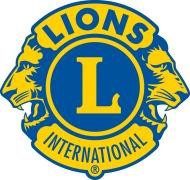 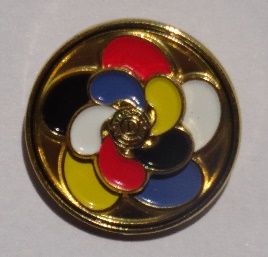 Piirikuvernööri 2019-2020 District GovernorSirkka-Liisa Voutilainen (Erkki) Puh. 0400 – 913 091
sirkka-liisa.voutilainen(at)lions.fi Kauden 2019-2020 teematKansainvälinen			We ServeMD 107 Suomi		Monta tapaa tehdä hyvää – Många sätt att göra gott	Piirikuvernööri			Leijonat ja klubit – me palvelemmePÖYTÄKIRJAPIIRIHALLITUKSEN KOKOUS 1/2019-2020AIKA: 19.8.2019 klo 18 – 20PAIKKA: Pappilanniemen kurssikeskus, Pappilanniemi 51 37700 ValkeakoskiLÄSNÄOLIJAT: Luettelo pöytäkirjan jälkeen.ESITYSLISTAKokouksen avaus Piirikuvernööri avasi kokouksen klo 18 ja lausui läsnäolijat tervetulleiksi.PiirihallitusAsia päätettiin piirikuvernöörin esittämänä ja läsnäolijoitten yksimielisellä päätöksellä ottaa käsiteltäväksi hallituksen jäsenten toteamiseksi.PIIRIN SÄÄNNÖT: Hallitukseen kuuluu piirikuvernööri, edellinen piirikuvernööri, ensimmäinen ja toinen varapiirikuvernööri, 15 muuta jäsentä. KANSAINVÄLISET MALLISÄÄNNÖT: 2. § PIIRIHALLITUS. Piirin tulee muodostaa hallitus, johon kuuluvat piirikuvernööri, edellinen piirikuvernööri, ensimmäinen ja toinen varapiirikuvernööri, alueiden puheenjohtajat (jos virkaa käytetään piirikuvernöörin toimikauden aikana), lohkojen puheenjohtajat ja piirisihteeri-rahastonhoitaja, piirin Maailmanlaajuisen jäsentyöryhmän koordinaattori, johtajakoulutusryhmän puheenjohtaja, palveluryhmän johtaja, LCIF-koordinaattori, piirin sihteeri ja rahastonhoitaja. Muita klubien jäseniä harkinnan mukaan voidaan valita hallitukseen sääntömuutosten mukaisesti, kuten siitä on säädetty näissä säännöissä. Jokaisen hallituksen jäsenen tulee kuulua johonkin hyvässä asemassa olevaan lionsklubiin piirissä, hyvässä asemassa olevana jäsenenä.Päätösesitys: Nimetään piirihallituksen jäseniksi piirikuvernööri, edellinen piirikuvernööri, ensimmäinen ja toinen varapiirikuvernööri, lohkojen puheenjohtajat, piirin Maailmanlaajuisen jäsentyöryhmän koordinaattori, johtajakoulutusryhmän puheenjohtaja, palveluryhmän johtaja, LCIF-koordinaattori, piirin sihteeri ja rahastonhoitaja.Päätösesitys hyväksyttiin.Kokouksen laillisuus ja päätösvaltaisuusPiirihallitus kokoontuu piirikuvernöörin kutsusta tai hänen ollessa estyneenä varapiirikuvernöörin toimesta vähintään neljä kertaa toimikaudessa (elo- marras-, helmi- ja huhtikuussa) ennen moninkertaispiirin kuvernöörineuvoston kokouksia (MD 107 KVN-kokouksia). Kokouskutsu on toimitettava piirihallituksen läsnäolo-oikeutetuille jäsenille kirjallisesti (posti) tai sähköpostitse jäsenen ilmoittamaan osoitteeseen tai henkilökohtaisesti vähintään neljätoista päivää ennen kokousta.Päätösesitys: Kutsu kokoukseen on lähetetty sähköpostitse 17.7.2019 ja esityslista sähköpostitse 3.8.2019. Läsnä oli 16 hallituksen 23 jäsenestä. Todetaan kokous lailliseksi ja päätösvaltaiseksi.Todettiin kokous lailliseksi ja päätösvaltaiseksi.Läsnäolevien toteaminenVakiintuneen tavan mukaan puhetta johtaa piirikuvernööri ja sihteerinä toimii piirisihteeri.Läsnäolijat esittelivät itsensä.Piirihallituksen kokousten pöytäkirjan hyväksyminenKokouspöytäkirja lähetetään tarkastettavaksi kaikille kokoukseen osallistuneille sähköpostilla. Kommentit ja korjauspyynnöt pyydetään lähettämään sihteerille viikon kuluessa.Pöytäkirja on lähetetty läsnäolleille tarkastettavaksi sähköpostilla 23.9.2019. Määräaikaan mennessä ei tullut muutos- tai korjausehdotuksia. Pöytäkirja on siis hyväksytty 30.9.2019Esityslistan hyväksyminenEsityslista hyväksyttiin, lisättynä kohta 2. Piirihallituksen kokousten menettelytavat ja puheoikeudetPäätösesitys: Piirin toimikuntapuheenjohtajilla on läsnäolo- ja puheoikeus. Myös kaikilla hyvässä asemassa olevilla piirin entisillä piirikuvernööreillä, jotka ovat jäseninä piirin jäsenklubeissa, on kansainvälisten sääntöjen mukaisesti läsnäolo- ja puheoikeus. Tämän lisäksi läsnäolo-oikeus on toimikuntapuheenjohtajien, hallituksen jäsenten ja entisten piirikuvernöörien puolisoilla.Päätösesitys hyväksyttiinHyväksytään piirin toimintasuunnitelma ja talousarvioesitys kaudelle 2019-2020Piirikuvernööri esitteli piirin toimintasuunnitelman ja talousarvion kaudelle 2019-2020Asiakirjat pöytäkirjan lopussa läsnäolijoitten luettelon jälkeen.Asiakirjat hyväksyttiin esitetyssä muodossa. Todetaan piirin tilinkäyttöoikeudetPiirin tilit Nordea-pankissa: LCIF-tili numero FI32 1277 3000 1049 58, käyttöoikeus piirikuvernöörillä ja LCIF-koordinaattorilla.Hallintotili numero FI63 1277 5000 1954 15, käyttöoikeus piirikuvernöörillä ja rahastonhoitajalla.  Nuorisoleiritili numero FI88 1277 3000 1052 11, käyttöoikeus piirikuvernöörillä ja rahastonhoitajalla.  Quest-tili numero FI24 1165 3000 1102 99, käyttöoikeus piirikuvernöörillä ja rahastonhoitajalla.Piirileijonatili numero FI60 1158 3500 1058 06, käyttöoikeus piirikuvernöörillä ja rahastonhoitajalla. Käyttöoikeuksien muutosta varten kaikkien hallituksen jäsenten henkilötunnukset tarvitaan / Nordea-pankki. Sihteeri tekee listan henkilö- ja yhteystietoineen pöytäkirjan otteeseen.Todettiin piirin pankkitilit ja niitten käyttöoikeudet.Puheenvuoro: IPDGIPDG Reijo Lumme oli estynyt osallistumaan kokoukseen.Puheenvuorot: 1.VDG ja 2.VDG. 1.VDG Ahti Kallioinen kiertää klubeja ja auttaa aina tarvittaessa. Hän painotti avoimuuden ja positiivisten asenteiden merkitystä myös leijonatyössä. Jäsenmäärän nosto on tavoitteena. Ahti jakoi päämajasta tulleita kunniakirjoja läsnä olleille klubien edustajille. 2.VDG Antti Nuottajärvi tervehti ilolla läsnäolleita lohkojohtajia ja toivotti heille tsemppiä työssään. Hän korosti myös PNAT-tapaamisten tärkeyttä lohkotoiminnalle ja yhteishengelle. Päämajan terveysraportit ovat oiva apu lohkojohtajien työssä.Puheenvuorot: toimikuntapuheenjohtajat ARS, GAT, GMT (jäsen), GLT (koulutus), sekä GST (palvelu), LCIFPuheenvuorot: CT (rahastonhoitaja) ja CS (sihteeri).Piirisihteeri esitti puheenvuorossaan, että Piirileijona-lehden julkaisusta painettuna paperiversiona luovutaan taloudellisista syistä, ja että julkaisu tehdään verkkolehtenä. Lehden jakelu tehdään sähköpostitse klubien kautta kaikille piirin leijonille.Piirisihteeri esitti myös, että julkaistavan verkkolehden taittamista varten piirille hankitaan sivuntaitto-ohjelma.Päätettiin hankkia sopivaan sivuntaitto-ohjelmaan lisenssi, jonka voi siirtää kulloinkin taittotyön tekevän piiriläisen käyttöön.  Puheenvuorot: Lohkojen puheenjohtajatPyydetyt puheenvuorot. Pyydettyjä puheenvuoroja ei ollut. Piiriforum - tämä koko päivän koulutus- ja kokoustapaaminen järjestetään lauantaina 7.9.2019 Pappilanniemen kurssikeskuksessa Sääksmäellä. -Ilmoittautuneita oli tässä vaiheessa vielä huolestuttavan vähän. Saapunut posti. Ei tiedotettavaa. Seuraava kokous25.11.2019 klo 18. Juustoportti, Ylöjärvi Muut esille tulevat asiat. Ei muita asioita.Kokouksen päättäminenPiirikuvernööri kiitti läsnäolleita asiallisesta kokouksesta ja päätti kokouksen klo 20PIIRIHALLITUKSEN 1.KOKOUS 19.8.2019 PappilanniemiLäsnäolijat	Juva Antti		Nuottajärvi AnttiJokinen Timo		Niskanen Marja-LeenaKallioinen Ahti		Niskanen TapioKoivisto Seppo		Seppänen AuliKuisma Ritva		Siitonen PekkaLaineenoja Ilpo	Sundström MarjaKyttälä Tarja		Tihveräinen AnitaLautala Aarne		Toukola PetriNieminen Lasse	Voutilainen ErkkiNieminen Petri	Voutilainen Sirkka-LiisaYhteensä 20	Hallituksen jäseniä 16	
Lions Piiri 107E					Talousarvio kaudelle 2019 – 2020					Tuotot					Suomen Lions-liitto ry piiriraha		6412Kokoustulot					2478Tulot yhteensä				8890Kulut					Kokouskulut					4800Palkitsemiset, huomion osoitukset		1360Piiritoiminnan kulut				2250Muut toimintamenot				 480Kulut yhteensä				8890Lisäksi					LCIF-maksu 5€/jäsen					Nuorisoleirimaksu 5€/jäsen					LIONSPIIRI 107-E TOIMINTASUUNNITELMA 2019-20AlkusanatTeemme yhdessä työtä paikallisella, kansallisella ja kansainvälisellä tasolla lasten ja nuorten terveen elämän ja kehityksen turvaamiseksi sekä ikääntyneiden, vammaisten ja apua tarvitsevien tukemiseksi. Siksi meidän täytyy saada klubihenki sellaiselle tasolle, että jokainen nauttii klubin jäsenyydestä ja odottaa seuraavaa kokoontumista ja aktiviteettia.Vuoden teematKansainvälinen teema: We serve – Me palvelemme – Vi hjälperKotimainen teema: Monta tapaa tehdä hyvääLiiton puheenjohtajan teema: Kiitos ajastasi palvelullePiirin teema: Leijonat ja klubit – me palvelemmePiirin organisaatioPiirihallitusPiirikuvernööritiimi: DG, 1.VDG, 2.VDGPiirin johtoryhmä: DG, 1.VDG, 2.VDG, IPDG, GST, GLT, GMT, CS, CT, LCIF-johtajaTyöryhmät ja vastuuhenkilötToimikunnat ja työryhmätARSJäsenKoulutusPalvelu LCIFNuorisovaihtoLions QuestTiedotus KongressiToimikuntien tehtävätToimikunnat ja työryhmät suunnittelevat ja toteuttavat oman toimialansa tehtäviä ja tekevät raportin ja esityksiä piirihallitukselle.Toimintasuunnitelmat tarkentuvat ja ne käsitellään ensimmäisessä piirihallituksen kokouksessa sekä Piiriforumin yhteydessä syyskuussa 2019.ARS-toimikuntaTavoitteena on ohjata Arne Ritari -säätiön adresseja klubien käyttöön vähintään 1200 kpl, kuitenkin  1 adressi/lion kauden aikana. Innostetaan klubeja lahjoittamaan aktiivisille jäsenilleen Arne Ritari – ja Pro ritari -arvoja vähintään 15 kpl. Aktivoidaan klubien apuraha-anomusten laadintaa opastamalla hakemusten tekoa sekä tuetaan suunnitelmallisesti hyväksyttyjä lions-hankkeita.Selvitetään mahdollisuutta pitää yhteinen Arne Ritari ja Melvin Jones -juhla kevätkaudella.JäsentoimikuntaJäsenyyteen liittyvät tavoitteet keskittyvät uusiin jäseniin, uusien klubien perustamiseen ja kehittämiseen sekä jäsenten säilyttämiseen:Piirissä järjestetään vähintään 10 jäsenkasvuun liittyvää tapahtumaa.Piiriin pyritään perustamaan yksi uusi klubi.Selvitämme piirin opaslion tilanteen ja tulemme varmistamaan, että kaikki opaslionit on koulutettu ja toimivat uusien klubien tukena.Pyrimme perustamaan piiriimme vähintään yhden teemaklubin.Mainostamme klubeille ”Klubin arvosanat” -kyselyä.Piirin GAT-koordinaattorit varmistavat, että kaikki klubit järjestävät tehokkaita uusien jäsenten opastuksia.Kauden lopussa piirikuvernööri huomioi klubit, joista ei ole eronnut tai erotettu yhtään jäsentä toimintakauden aikana.KoulutustoimikuntaJohtamiseen liittyvät tavoitteet keskittyvät klubivirkailijoiden kouluttamiseen, lohkon puheenjohtajien kouluttamiseen sekä koulutusmahdollisuuksien tarjoamiseen kaikille lioneille:Klubien kauden 2019-2020 virkailijat – presidentit, sihteerit, rahastonhoitajat, jäsenjohtajat, koulutusjohtajat, palvelujohtajat – valmennetaan tehtäväänsä kaksivaiheisesti, keväällä kahdessa paikassa, Kurussa ja Lempäälässä. Syksyllä koulutukset pidetään Piirifoorumin yhteydessä.Piirin oma JOVA-valmennus järjestetään kaksiosaisena. Tähän voivat hakeutua kaikki piirin leijonat.Uusien lionien ja heidän kummiensa tukemiseksi järjestetään tapaamiset sekä syys- että kevätkaudella.Opaslion-koulutus järjestetään tarvittaessa.Sellaiset piirin lionit, jotka haluavat vastuullisempia tehtäviä piirin sisällä, ohjataan kiintiömme puitteissa Pitkäjänteisen johtajuustaitojen valmentamisen työpajaan (RLLI – Regional Lions Leadership Institute).Kokeneemmat lionsjohtajat ohjataan vastaavasti kiintiön puitteissa Kokeneempien lionsjohtajien koulutusinstituuttiin (ALLI – Advenced Lions Leadership Institute), jossa keskitytään lionjohtajien taitojen kehittämiseen. Koulutus valmistaa johtotehtäviin lohko-, alue- ja piiritasolla.Palvelu Palvelun  tavoitteet liittyvät palvelua saaneiden ihmisten lukumäärään, palveluaktiviteetteihin ja klubeihin, jotka raportoivat palveluaktiviteeteistaan.Toimintakaudella 2019-2010 piirimme tulee palvelemaan 20 000 ihmistäPiirin klubeja kannustetaan tekemään yhteistyötä palveluprojekteissa, jotta ne maksimoivat niiden vaikutuksen paikkakunnalla.Toimintakaudella 2019-2020 100% piirin klubeista raportoi palveluprojekteista MyLion Webin ja MyLCI:n kautta.Diabetes-marssi kaikissa piireissä 12.10. klo 10 alkaen, meillä mahdollisuuksien mukaan paikkakunnittain.Palvelutoiminta kaudelle 2019-2020 GST Tuomo Kemppainen, ks. LCIFLCIF:ään liittyvät tavoitteet keskittyvät osallistumiseen, varainkeruuseen ja säätiöstä tiedottamiseen:Piiri tulee kannustamaan jäseniä lahjoittamaan varoja Kampanja 100: LCIF:n Palveluvoimaa -aloitteelle Diabetes-kampanjan kautta.Piirissä kerrotaan lioneille uusista maailmanlaajuisista avustuskohteista sekä apurahoista, joita voidaan hakea.Toimivuonna 100% piirin klubeista raportoi palveluprojekteista MyLion Webin tai MyLCI:n kautta.Selvitetään mahdollisuutta pitää yhteinen Arne Ritari ja Melvin Jones -juhla kevätkaudella.NuorisovaihtoTehtävänä on huolehtia piirin nuorisovaihtotoiminnasta ja lisätä tietoisuutta nuorisoleirien järjestämisestä ja kustannuksista sekä hankkia tarpeen mukaan vaihtoon tuleville nuorille isäntäperheitä.Lions QuestTehtävänä on tiedottaa klubeille, kouluille, esiasteen toimijoille ja urheiluseuroille Lions Quest         -toiminnasta. Lions Quest -koordinaattori on myös klubien ja koulutukseen haluavien opettajien yhteyshenkilö ja hän huolehtii maksujen koordinoinnista.TiedotusKehitetään piirin kotisivujen ja Piirileijona-lehden sisältöä lisäämällä klubien omien aineistojen julkaisua. Tiedotuksella tuetaan Lions-toiminnan tunnettuuden lisäämistä, jäsenhankintaa ja oikean Lions-kuvan välittämistä.Piirikuvernöörin kirjeet ilmestyvät kuukausittain ja ne toimitetaan klubeille sähköpostitse ja ovat nähtävissä myös piirin kotisivuilla.KongressiPiirin materiaalin varastointi ja hallinnointi sekä tarvikehankinnat. Tilaisuuksien suunnittelu ja tilojen varaaminen yhteistyössä piirikuvernöörin/kuvernööritiimin/johtotyhmän kanssa.Piirin hallintoPiirihallitus kokoontuu neljä kertaa kauden aikana siten, että ensimmäinen kokous on elokuussa, jolloin todetaan toimialojen vuosisuunnittelun tila ja päätetään Piiriforumissa esiteltävä materiaali.Piirin johtoryhmä kokoontuu tarvittaessa toimintakauden aikana.